Муниципальное дошкольное  образовательное  учреждениедетский сад № 28 «Росинка»Консультация для родителей «Развиваем  детское художественное  творчество»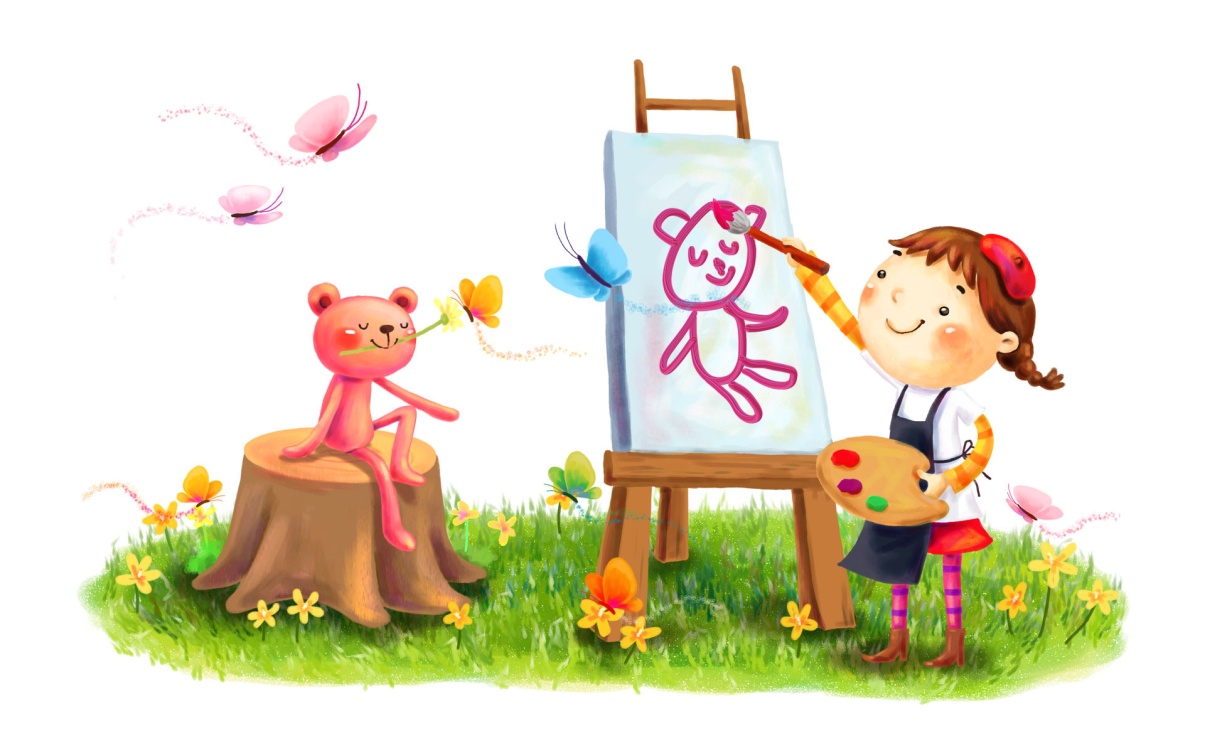 подготовила воспитатель: Невиница Т.М.Консультация для родителей.Тема: «Развивайте детское художественное творчество»Детское художественное творчество - это сознательное отражение ребенком окружающей действительности на основе накопленного и переработанного им опыта, как способность создать образ и выразить свое отношение к нему (В. Н. Шацкая).Для развития детского художественного творчества необходимо создание соответствующих условий, усвоение детьми художественного опыта, обучение приемам творческой работы.  А. Н. Ткаченко в своей работе «Формирование самостоятельной художественной деятельности детей дошкольного возраста… » выделила в работе по развитию изобразительного творчества детей 3 этапа: 1. Взаимодействие ребенка с внешней средой (здесь происходит активное развитие психических процессов, в том числе и воображения – основы творчества) ; 2.  Собственное творчество детей (должны создаваться условия, обстановка, при которых бы возникло детское творчество) ; 3. Взаимодействие ребенка с его готовой продукцией.  	Занятия лепкой всегда вызывают у детей большой интерес. Лепка благотворно влияет на: • развитие мелкой моторики (совершенствуются мелкие движения пальчиков, что, в свою очередь, влияет на развитие речи и мышления); • нервную систему в целом (возбудимым, шумным и активным детям часто рекомендуют заниматься лепкой);  • развитие психических процессов (ощущение, восприятие, представление, память, воображение);  • развитие умения фантазировать; • развитие инициативы, интереса, желания к творчеству; • развитие базисных умений лепки; • развитие художественных способностей и художественного творчества. Начинать знакомство маленьких детей с лепкой из пластилина можно уже с года, но предлагать им не обычный пластилин, а тесто для лепки. Детям более старшего возраста будет тоже интересно и полезно играть с этим материалом. 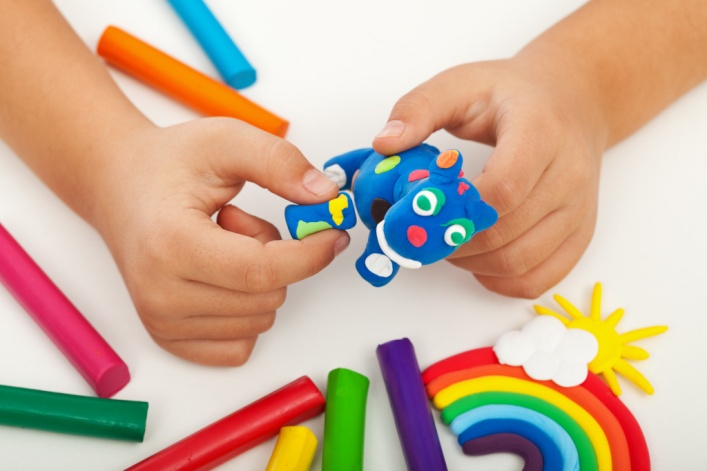  	Выполняя поделки из крупы и пластилина ребенок учится дополнять и сочетать материалы. Для поделок можно использовать все крупы, которые есть у вас. Можно использовать вермишель различной формы и текстуры. Кондитерские формочки для печенья можно использовать как шаблоны.  Используя шарики пенопласта можно получить воздушный снежок. Но еще, говоря об условиях, способствующих развитию творчества детей, нужно сказать о том, что нельзя допускать, если Вы хотите, чтобы Ваш ребенок творил.  • Нельзя безразлично относиться к какому-либо творчеству детей или высмеивать его; • Нельзя критиковать детские рисунки, поделки, сравнивая результаты творчества с результатами других детей и взрослых; • Нельзя оценивать ребенка – необходимо давать оценку действию его деятельности; • Нельзя навязывать ребенку свои чувства в восприятии мира, понимании искусства. Ребенок имеет право на собственное мнение; • Нельзя унижать достоинство ребенка. Делая замечание, необходимо обратиться к удачливому прошлому в деятельности с надеждой на успешное завтра; • Нельзя выбрасывать детские рисунки, особенно в их присутствии, тем более использовать их не по назначению; А. А. Волкова писала: «Воспитание творчества – разностороннее и сложное воздействие на ребенка. Мы видели, что в творческой деятельности взрослых принимают участие ум (знания, мышление, воображение, характер (смелость, настойчивость, чувство (любовь к красоте, увлечении образом, мыслью). Эти же стороны личности мы должны воспитывать и у ребенка для того, чтобы успешнее развивать в нем творчество. Обогатить ум ребенка разнообразными представлениями, некоторыми знаниями – значит дать обильную пищу для творчества детей. Научить их внимательно присматриваться, быть наблюдательными – значит сделать их представления ясными, более полными. Это поможет детям ярче воспроизводить в своем творчестве виденное ими».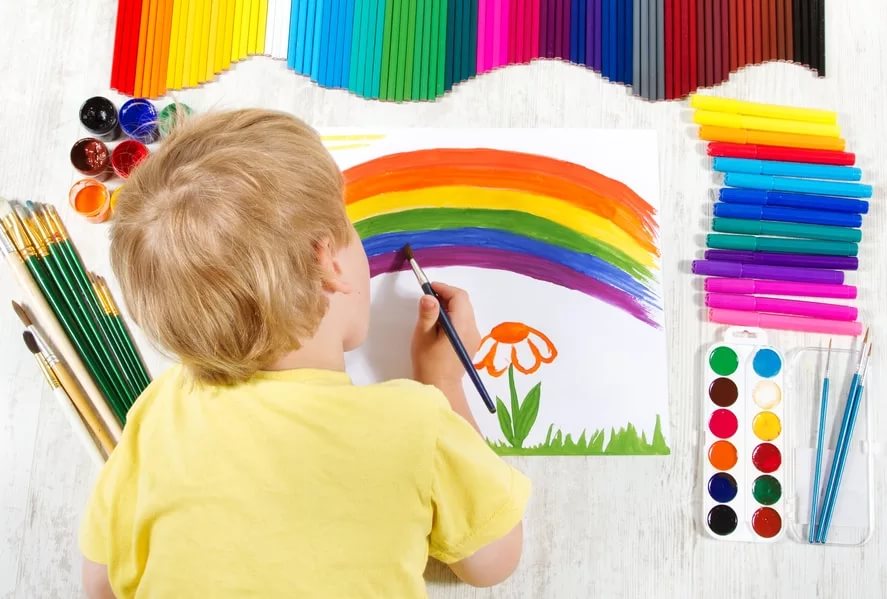 Источник: https://pedportal.net/po-tipu-materiala/dlya-roditeley-doshkolnye-nachalnye-starshie-klassy/konsultaciya-dlya-roditeley-tema-quot-razvivayte-detskoe-hudozhestvennoe-tvorchestvo-quot-653394